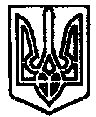 УКРАЇНАПОЧАЇВСЬКА  МІСЬКА  РАДАСЬОМЕ  СКЛИКАННЯ__________________  СЕСІЯРІШЕННЯВід «  » липня 2020 року	№ ПРОЕКТПро надання дозволу КУ «Публічна бібліотека» Почаївської міської ради Тернопільської області на взяття на баланс друкованої літературиРозглянувши звернення КУ «Публічна бібліотека» Почаївської міської ради №301 від 15.06.2020 року, враховуючи акти про прийняття книг у єдиний фонд «Публічної бібліотеки» Почаївської міської ради, Почаївської міської бібліотеки для дітей філії «Публічної бібліотеки» та Старотаразької сільської бібліотеки філії «Публічної бібліотеки», Почаївська міська радаВИРІШИЛА:Надати дозвіл КУ «Публічна бібліотека» Почаївської міської ради на взяття друкованої літератури на баланс у відповідності до: по КУ «Публічна бібліотека» Почаївської міської ради акту комісії акту №1 на суму 1752 грн.,  № 2 на суму 1840 грн. від 12 червня 2020 року накладної № 29 від 23 січня 2020року на суму 337,50 грн., накладної від 22 лютого 2020 року на суму 9030,50 грн.По Почаївській міській бібліотеці для дітей філії «Публічної бібліотеки» акту комісії №1 на суму 1330 грн., акту №2 на суму 1661 грн. від 12 червня 2020 року.По філії «Старотаразька сільська бібліотека» акту №1 на суму 140 грн. акту № 2 на суму 160 грн від 12 червня2020 року.2. КУ «Публічна бібліотека» Почаївської міської ради провести взяття літератури на облік у відповідності до вимог чинного законодавства.3. Контроль за виконанням даного рішення покласти на постійну комісію з питань соціально-економічного розвитку, інвестицій та бюджету.Нечай Т.Ю.